牡丹江师范学院2023年上半年公开招聘线上资格确认安排一、确认方式1.使用“腾讯会议”软件进行确认，应聘人员请提前10分钟按资格确认时间表（见第3页），进入应聘人员线上资格确认会议室，按工作人员要求进行确认。2.必须由本人进行线上资格确认。3.本人须实名进入会议室，进会议室后更名为真实姓名。4.应聘人员在确认时间段内保持在线，在等候室等候，由工作人员邀请后，进行“一对一”线上资格确认。5.应聘人员不得佩戴口罩，保证面部清晰可见,面试人员提前准备好姓名模板（见第4页）。6.线上资格确认期间，应聘人员如发生设备或网络故障，应主动与工作人员联系，及时协调解决。7.招聘工作结束后，拟聘用人员入职前，须提交资格确认所需材料原件进行资格复核，未提交者不予办理入职。二、设备要求1.应聘人员需使用配备摄像头、音响（耳麦）和麦克风的笔记本电脑（推荐）或能安装腾讯会议软件并进行流畅视频通话的智能手机或平板电脑建立连接。如不具备网络视频线上资格确认的设备条件，应聘人员不能参加线上资格确认。2.线上资格确认使用“腾讯会议”软件，请应聘人员提前下载调试，确保可以正常使用。3.应聘人员必须保证稳定的网络信号。4.应聘人员必须使视频机位（摄像头）位于自己正前方，向工作人员清晰展现正面免冠图像以及报名材料原件，确保视频、声音清晰流畅。5.应聘人员视频应展现真实环境，不能使用虚拟背景或其他视频背景。三、有关要求1.无法按期参加线上资格确认的应聘人员，请事先与学校工作人员联系说明情况，否则视为放弃考试资格；材料不全的应聘人员，不予线上资格确认。2.线上资格确认通过者，方可参加考试。3.应聘人员有弄虚作假、提供材料不实等违反相关规定的情况，一经查实，取消考试资格。二、资格确认时间表会议号：558 182 753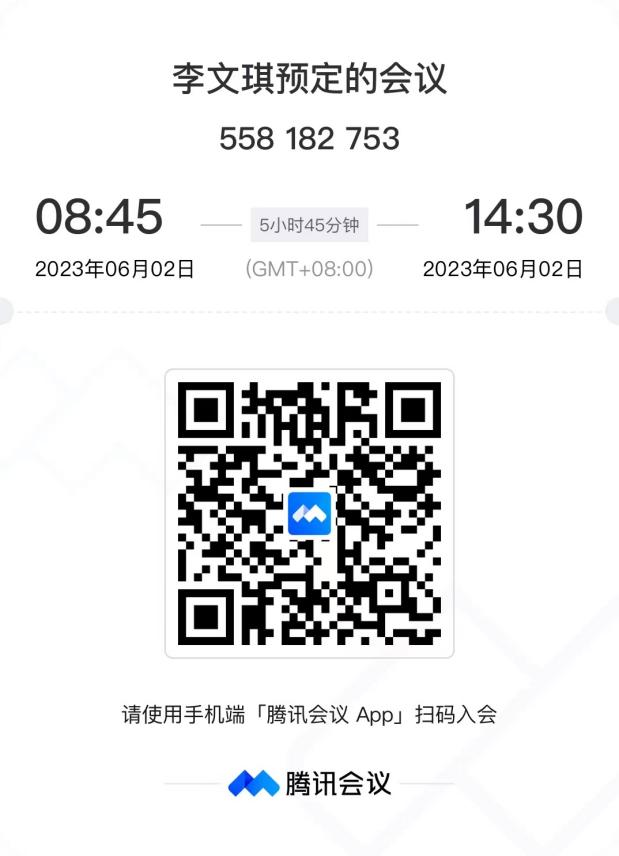 岗位序号：姓 名说明：填写报考岗位序号、将本人姓名写在“姓名”处，字号字体按模板样式，请提前打印，打印时删除本条说明内容。岗位序号用人单位确认时间01法学院8:30-9:0002计算机与信息技术学院8:30-9:0003历史与文化学院（渤海国历史文化研究院）8:30-9:0004美术与设计学院8:30-9:0005生命科学与技术学院9:00-9:3006数学科学学院9:00-9:3007物理与电子工程学院9:00-9:3008音乐与舞蹈学院9:00-9:3009财务处9:30-10:0010图书馆9:30-10:0011国有资产管理处9:30-10:0012学生工作部（学生处、武装部）10:15-11:3013人事处（教师工作部）10:15-11:30